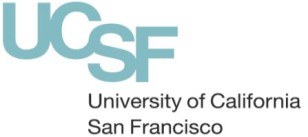 Chronic Low Back Pain Patient Preference Survey StudyWe are recruiting volunteers to take part in our research survey study.Compensation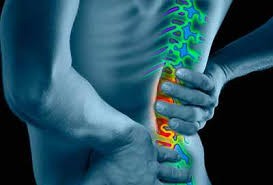 Each patient who completes the survey will receive twenty ($20) dollars.We are looking for…Patients who meet the following criteria:Diagnosed with Chronic Low Back Pain18 years or olderRead and Understand EnglishPurposeUCSF is conducting a study to measure patient preferences, to determine how different factors, such as pain, limitation in social activities, sleep, mood, fatigue, and emotional distress are important to you as a person with chronic low back pain.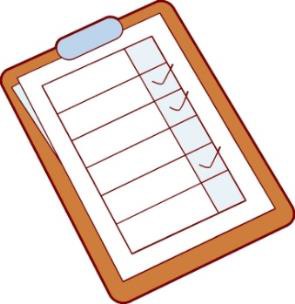 You will be asked to answer a series of questions on a computer regarding your background, current treatment, and treatment preferences.You will not be asked to undergo any procedure. Estimated time: 40 minutesFor more information, or to take the survey, please contact: Contact: Leslie Wilson, PhD 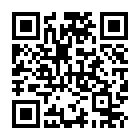 Email: Leslie.Wilson@ucsf.edu Phone: (415) 990-1012